Name: ________________ Class: _____ Number: _____ Date: ___/___Why do you like him? 	Because Justin Beiber is cool WHY CHICKS WHY?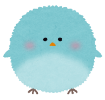 Why do cats like _______?____________________________________________________________Why do people like _______?____________________________________________________________Why does _______ play __________?____________________________________________________________Why are the _________ strong?____________________________________________________________Why is ____ ______ a good _______ player?____________________________________________________________Why does ____________ love _____________?________________________________________________________________ is your favorite ________________? Why?______________________________________________________________________________________________________________________________ is your favorite ________________? Why?______________________________________________________________________________________________________________________________ is your favorite ________________? Why?______________________________________________________________________________________________________________________________ is your favorite ________________? Why?______________________________________________________________________________________________________________________________ is your favorite ________________? Why?______________________________________________________________________________________________________________________________ is your favorite ________________? Why?__________________________________________________________________________________________________________________________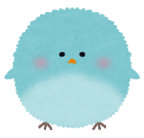 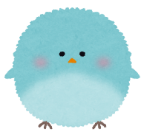 THE QUESTIONSWhy do cats like sushi?Why do people like green?Why does Conan play soccer?Why are the Giants strong?Why is Naomi Osaka a good tennis player?Why does Dokinchan like Shokupanman?What is your favorite subject?Who is your favorite singer?What is your favorite season?What is your favorite place?Who is your favorite character?What is your favorite game?START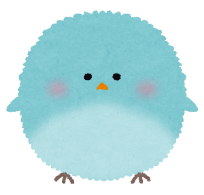 Why do you like him?Because___ has a nice voice.Why do you like it?Because___ is delicious.Why do you like her?Because___’s songs are cool.Why do you like them?Because ___ are good dancers.Why do you like it?Because___ has many trees.Why do you like him?Because___ is a good ___ player.FINISHWhy do you like her?Because ___ has cool style.Why do you like him?Because ___ can ___ well.Why do you like them?Because___ are cute.Why do you like her?Because___ is very kind.